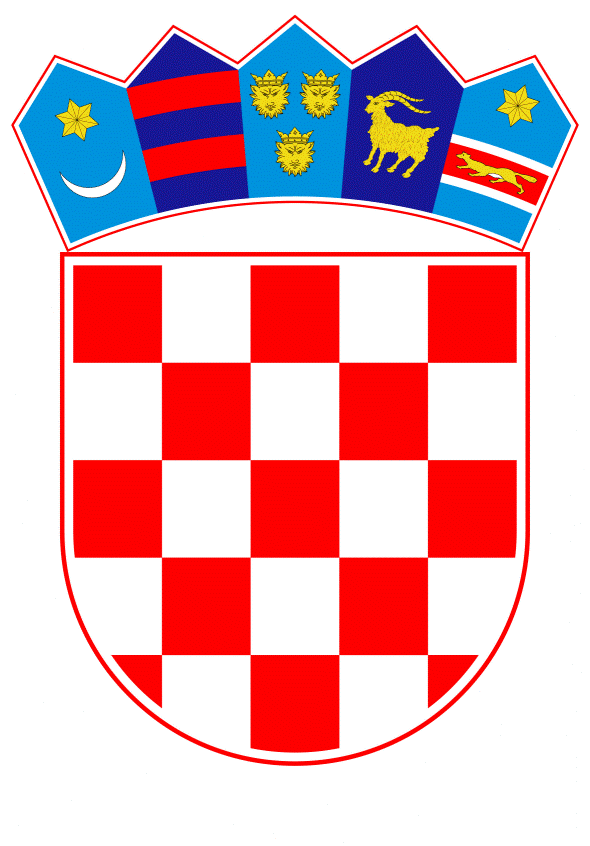 VLADA REPUBLIKE HRVATSKEZagreb, 15. ožujka 2019.______________________________________________________________________________________________________________________________________________________________________________________________________________________________Banski dvori | Trg Sv. Marka 2  | 10000 Zagreb | tel. 01 4569 222 | vlada.gov.hrVLADA REPUBLIKE HRVATSKE											NacrtKONAČNI PRIJEDLOG ZAKONA O KORIŠTENJU PSA POMAGAČAZagreb, ožujak 2019.KONAČNI PRIJEDLOG ZAKONA O KORIŠTENJU PSA POMAGAČAPOGLAVLJE I.UVODNE ODREDBEPredmet ZakonaČlanak 1.Ovim Zakonom uređuje se pružanje pomoći i podrške korištenjem psa pomagača ili terapijskog psa osobama s invaliditetom ili s kroničnom bolesti i djetetu s teškoćama u razvoju.Značenje pojmovaČlanak 2.U smislu ovoga Zakona pojedini pojmovi imaju sljedeće značenje:Korisnik psa pomagača je:- odrasla poslovno sposobna osoba s invaliditetom ili osoba s kroničnom bolesti čija je funkcionalna sposobnost u obavljanju svakodnevnih životnih aktivnosti smanjena, a osposobljena je za korištenje psa pomagača- dijete s teškoćama u razvoju te odrasla osoba s invaliditetom ili osoba s kroničnom bolesti lišena poslovne sposobnosti u dijelu sklapanja pravnih poslova čija je funkcionalna sposobnost u obavljanju svakodnevnih životnih aktivnosti smanjena, a koja aktivnosti s psom pomagačem ili terapijskim psom provodi isključivo s voditeljem psa pomagača. Korisnik terapijskog psa je dijete s teškoćama u razvoju ili odrasla osoba s invaliditetom i/ili kroničnom bolesti uključena u individualne ili grupne terapijske i/ili rehabilitacijske postupke s terapijskim psom. Pas pomagač je pas koji je školovan za pomoć u zadovoljenju svakodnevnih individualnih potreba korisnika, čije potrebe proizlaze iz smanjenja funkcionalne sposobnosti u obavljanju svakodnevnih životnih aktivnosti kao i situacija opasnih za život.Terapijski pas je školovani pas koji je uključen u individualni ili grupni rad s korisnikom terapijskog psa u svrhu postizanja unaprijed definiranih ciljeva terapijskog i/ili rehabilitacijskog postupka. Voditelj psa pomagača je punoljetna osoba osposobljena za korištenje psa pomagača koja je uz suglasnost korisnika ili njegovog zakonskog zastupnika preuzela ulogu voditelja psa pomagača i koja provodi aktivnosti s korisnikom psa pomagača i psom pomagačem sukladno potrebama korisnika psa pomagača.Stručni voditelj terapijskog psa je stručna osoba osposobljena za rad s terapijskim psom koja provodi terapijski i/ili rehabilitacijski postupak s korisnikom terapijskog psa i terapijskim psom u okviru djelokruga svoje struke radi postizanja unaprijed definiranih ciljeva terapijskog i/ili rehabilitacijskog postupka. Voditelj terapijskog psa je osoba osposobljena za rad s terapijskim psom koja isključivo u suradnji sa stručnom osobom provodi aktivnosti s korisnikom terapijskog psa u skladu s njegovim potrebama.Stručna osoba je osoba koja procjenjuje potrebe korisnika terapijskog psa, planira i provodi terapijski i/ili rehabilitacijski postupak s korisnikom terapijskog psa u okviru djelokruga svoje struke u suradnji s voditeljem terapijskog psa.Trener psa pomagača ili terapijskog psa je osoba koja provodi školovanje psa za psa pomagača i terapijskog psa. Radni instruktor psa pomagača i terapijskog psa je osoba koja provodi školovanje psa za psa pomagača i terapijskog psa, osposobljavanje kandidata za korisnika psa pomagača i kandidata za voditelja psa pomagača i terapijskog psa. Socijalizator psa pomagača ili terapijskog psa je poslovno sposobna osoba koja provodi aktivnosti sa psom radi njegove prilagodbe uvjetima u kojima živi čovjek.Javni prostor je zatvoreni prostor namijenjen skupnom boravku ljudi, a obuhvaća prostore u građevinama u kojima se obavljaju djelatnosti iz područja zdravstva, zaštite djece, socijalne skrbi, odgoja i obrazovanja, trgovine, športa i rekreacije, ugostiteljstva i turizma, kulture i umjetnosti, prometa, uključujući čekaonice, prostorije za sastanke, sve dvorane za okupljanje ljudi, gledališta, javna prometna sredstva, dizala, kabine žičara, javne zahode te otvorene prostore namijenjene održavanju kazališnih predstava i kino predstava.Javni prijevoz je prijevoz koji je pod istim uvjetima dostupan svim korisnicima prijevoznih usluga te uključuje prijevoz vlakom, tramvajem, uspinjačom, žičarom, autobusom, taksijem, brodom, avionom i drugim prometnim sredstvima. Rodno značenje izrazaČlanak 3.Izrazi koji se koriste u ovom Zakonu, a imaju rodno značenje odnose se jednako na muški i ženski rod. POGLAVLJE II.OBAVLJANJE DJELATNOSTIDjelatnost pružanja pomoći i podrške korištenjem psa pomagača ili terapijskog psaČlanak 4.(1) Djelatnost pružanja pomoći i podrške korištenjem psa pomagača ili terapijskog psa je organizirana djelatnosti koja se obavlja u svrhu stjecanja samostalnosti korisnika psa pomagača ili terapijskog psa u obavljanju svakodnevnih aktivnosti i povećanja kvalitete življenja te provođenja terapijskog i/ili rehabilitacijskog postupka.(2) Djelatnost iz stavka 1. ovoga članka obuhvaća osposobljavanje korisnika psa pomagača za korištenje psa pomagača, socijalizaciju i školovanje psa pomagača i terapijskog psa, osposobljavanje voditelja psa pomagača, osposobljavanje stručnog voditelja i voditelja terapijskog psa, educiranje trenera i radnog instruktora psa pomagača i terapijskog psa.Uvjeti za obavljanje djelatnostiČlanak 5.Djelatnost iz članka 4. ovoga Zakona može obavljati pravna ili fizička osoba, registrirana za obavljanje djelatnosti iz članka 4. ovoga Zakona, koja ima propisani prostor i opremu i potreban broj stručnih i drugih radnika za osposobljavanje korisnika psa pomagača za korištenje psa pomagača, socijalizaciju i školovanje psa pomagača i terapijskog psa, osposobljavanje voditelja psa pomagača, osposobljavanje stručnog voditelja i voditelja terapijskog psa, educiranje trenera i radnog instruktora psa pomagača i terapijskog psa.Utvrđivanje uvjetaČlanak 6.(1) Ispunjavanje uvjeta za obavljanje djelatnosti iz članka 4. ovoga Zakona utvrđuje Povjerenstvo koje imenuje ministar nadležan za poslove socijalne skrbi (u daljnjem tekstu: ministar). (2) Rješenje o ispunjavanju uvjeta na temelju nalaza Povjerenstva iz stavka 1. ovoga članka donosi ministarstvo nadležno za poslove socijalne skrbi (u daljnjem tekstu: Ministarstvo). (3) Protiv rješenja iz stavka 2. ovoga članka ne može se izjaviti žalba, ali se može pokrenuti upravni spor. (4) Uvjete prostora i opreme, stručnih i drugih radnika za obavljanje djelatnosti, te sastav i način rada Povjerenstva iz stavka 1. ovoga članka pravilnikom propisuje ministar uz prethodnu suglasnost ministra nadležnog za poljoprivredu.Upis u evidencijuČlanak 7.(1) Ustanova, udruga, druga pravna ili fizička osoba (u daljnjem tekstu: pravna ili fizička osoba) koja je registrirana za obavljanje djelatnosti iz članka 4. ovoga Zakona može početi s obavljanjem djelatnosti nakon upisa u evidenciju pravnih i fizičkih osoba koje obavljaju djelatnost pružanja pomoći i podrške korištenjem psa pomagača ili terapijskog psa. (2) Upis u evidenciju iz stavka 1. ovoga članka provodi Ministarstvo po službenoj dužnosti na temelju izvršnog rješenja iz članka 6. stavka 2. ovoga Zakona. (3) Evidenciju iz stavka 1. ovoga članka vodi Ministarstvo i javno je objavljuje na svojoj mrežnoj stranici.(4) Iznimno od stavka 1. ovoga članka, pravna ili fizička osoba koja je u drugoj državi članici Europske unije ili drugoj državi ugovornici Ugovora o Europskom gospodarskom prostoru i Švicarskoj Konfederaciji ispunila uvjete za obavljanje djelatnosti iz članka 4. ovoga Zakona, može obavljati djelatnost koja ne proizlazi iz prava na socijalnu uslugu u skladu s ovim Zakonom, nakon upisa u evidenciju iz stavka 1. ovoga članka.(5) Pravna ili fizička osoba iz stavka 4. ovoga članka dužna je uz prijavu za upis u evidenciju priložiti dokaz o ispunjavanju uvjeta za obavljanje djelatnosti iz članka 4. ovoga Zakona sukladno propisima države u kojoj ima poslovni nastan.(6) Pravna ili fizička osoba iz stavka 4. ovoga članka može obavljati djelatnost iz članka 4. ovoga Zakona koja ne proizlazi iz prava na socijalnu uslugu u skladu s ovim Zakonom,  bez obveze upisa u evidenciju iz stavka 1. ovoga članka ako takve usluge pruža privremeno ili povremeno.(7) Pravna ili fizička osoba iz stavka 6. ovoga članka dužna je prije početka obavljanja djelatnosti Ministarstvu dostaviti prethodnu pisanu izjavu o namjeri obavljanja djelatnosti.(8) Izjava iz stavka 7. ovoga članka treba sadržavati informacije o pravnoj ili fizičkoj osobi u svrhu informiranja i jednake dostupnosti svih subjekata koji obavljaju tu djelatnosti na teritoriju Republike Hrvatske.(9) Izjava iz stavka 7. ovoga članka može se dostaviti i elektroničkim putem jedinstvenoj kontaktnoj točki za usluge koja je uspostavljena pri Hrvatskoj gospodarskoj komori.(10) Sadržaj i način vođenja evidencije iz stavka 1. ovoga članka pravilnikom propisuje ministar.  POGLAVLJE III.PRAVA I OBVEZE KORISNIKA, VODITELJA I STRUČNOG VODITELJA PSA POMAGAČA I TERAPIJSKOG PSAPrava korisnika psa pomagača i voditelja psa pomagačaČlanak 8.(1) Korisnik psa pomagača, kandidat za korištenje psa pomagača, voditelj psa pomagača, kandidat za voditelja psa pomagača, socijalizator psa pomagača i radni instruktor sa psom pomagačem ima pravo pristupa i boravka u javnom prostoru, pravo korištenja javnog prijevoza bez plaćanja vozne karte za psa pomagača te pravo zadržavanja u prostoru predviđenom za putnike. (2) Osoba iz stavka 1. ovoga članka ima sa psom pomagačem pravo pristupa i boravka na radnom mjestu, u zdravstvenoj, odgojno-obrazovnoj i znanstvenoj ustanovi te vjerskom objektu. (3) Korisnik psa pomagača i voditelj psa pomagača ima pravo s psom pomagačem sudjelovati na priredbama u kulturi, zabavi i sportu bez plaćanja ulaznice za psa pomagača.(4) Iznimno od odredbe stavka 2. ovoga članka pristup i boravak u zdravstvenoj ustanovi može se ograničiti radi potrebe primjene posebnih zdravstvenih uvjeta liječenja korisnika. (5) Prava iz stavka 1. do 3. ovoga članka ostvaruju se uz predočenje radne iskaznice.(6) Prava iz stavka 1. do 3. ovoga članka imaju i korisnici psa pomagača koji su strani državljani, uz predočenje odgovarajuće isprave države čiji su državljani.  Prava stručnog voditelja terapijskog psa i voditelja terapijskog psa         Članak 9.(1) Stručni voditelj terapijskog psa, kandidat za stručnog voditelja terapijskog psa, voditelj terapijskog psa, kandidat za voditelja terapijskog psa i trener terapijskog psa ostvaruje s terapijskim psom pravo iz članka 8. stavka 1. ovoga Zakona isključivo u svrhu pružanja usluge korisniku terapijskog psa. (2) Stručni voditelj terapijskog psa i kandidat za stručnog voditelja terapijskog psa ima s terapijskim psom pravo pristupa i boravka na svom radnom mjestu za vrijeme pružanja usluge korisniku terapijskog psa. (3) Voditelj terapijskog psa i kandidat za voditelja terapijskog psa ima s terapijskim psom pravo pristupa i boravka na radnom mjestu stručne osobe za vrijeme pružanja usluge korisniku terapijskog psa. (4) Prava iz ovoga članka ostvaruju se uz predočenje radne iskaznice.Trajanje pravaČlanak 10.Osoba koja provodi socijalizaciju psa, trener psa pomagača i terapijskog psa, kandidat za trenera psa pomagača i terapijskog psa, radni instruktor psa pomagača i terapijskog psa i kandidat za radnog instruktora psa pomagača i terapijskog psa ostvaruje pravo iz članka 8. stavaka 1., 2. i 3. ovoga Zakona za vrijeme socijalizacije ili školovanja psa, uz predočenje ugovora s pružateljem usluge ili radne iskaznice.Obveze korisnika, voditelja i stručnog voditelja psa pomagača i terapijskog psaČlanak 11.(1) Korisnik psa pomagača, voditelj psa pomagača, stručni voditelj terapijskog psa i voditelj terapijskog psa dužan je skrbiti o psu pomagaču ili terapijskom psu u skladu s propisima iz područja veterinarstva te u skladu s ugovornim obvezama. (2) Osobe iz stavka 1. ovoga članka odgovorne su za ponašanje psa pomagača ili terapijskog psa na mjestima iz članka 8. stavka 1. do 3. i članka 9. ovoga Zakona. (3) Obveze iz ovoga članka na odgovarajući se način primjenjuju na osobu koja provodi socijalizaciju psa, trenera psa pomagača i terapijskog psa, radnog instruktora psa pomagača i terapijskog psa, te kandidata za korisnika psa pomagača, voditelja psa pomagača, stručnog voditelja terapijskog psa, voditelja terapijskog psa, trenera i radnog instruktora psa pomagača i terapijskog psa.Odnos prema trećim osobamaČlanak 12.Osobe iz članka 9., 10. i 11. ovoga Zakona dužne su se s pažnjom odnositi prema trećim osobama kod kojih postoje zdravstvene i/ili druge kontraindikacije za dodir ili dolazak u neposrednu blizinu psa.POGLAVLJE IV.OSPOSOBLJAVANJE ZA KORISNIKA PSA POMAGAČA I TERAPIJSKOG PSAOsposobljavanje kandidata za korisnika psa pomagača i voditelja psa pomagačaČlanak 13.(1) Za korisnika psa pomagača može se osposobiti punoljetna osoba s invaliditetom ili punoljetna osoba s kroničnom bolesti čija je funkcionalna sposobnost u obavljanju svakodnevnih životnih aktivnosti smanjena i koja nema psihičku ili drugu bolest zbog koje bi bilo onemogućeno korištenje psa pomagača.(2) Za voditelja psa pomagača može se osposobiti svaka poslovno sposobna osoba. Pravna ili fizička osoba koja provodi osposobljavanje, kriteriji za osposobljavanje, privremena iskaznicaČlanak 14.(1) Osposobljavanje kandidata za korisnika psa pomagača može provoditi pravna ili fizička osoba registrirana za osposobljavanje kandidata za korisnika psa pomagača i ima rješenje iz članka 6. stavak 2. ovoga Zakona.(2) Osposobljavanje kandidata iz stavka 1. ovoga članka provodi se u skladu s kriterijima propisanim Standardima Međunarodne federacije pasa vodiča (International Guide Dog Federation Standards) i Etičkim normama i minimalnim standardima Međunarodne federacije pasa pomagača (Assistance Dog International Minimum Standards and Ethics).  (3) Za vrijeme osposobljavanja kandidat iz stavka 1. ovoga članka ima pravo na privremenu radnu iskaznicu kojom dokazuje sudjelovanje u postupku osposobljavanja.(4) Oblik i sadržaj iskaznice iz stavka 3. ovoga članka pravilnikom propisuje ministar.Podnošenje zahtjevaČlanak 15.(1) Zahtjev za osposobljavanje za korisnika psa pomagača podnosi se pravnoj ili fizičkoj osobi iz članka 14. ovoga Zakona.(2) Kandidati za osposobljavanje za korisnika psa pomagača pozivaju se prema redoslijedu pristiglih zahtjeva s obzirom na raspoloživost školovanih pasa pomagača.Procjena osposobljenostiČlanak 16.(1) Nakon savladavanja programa osposobljavanja kandidat za korisnika psa pomagača pristupa procjeni osposobljenosti.(2) Procjenu osposobljenosti kandidata iz stavka 1. ovoga članka provodi Stručno povjerenstvo za procjenu osposobljenosti (u daljnjem tekstu: Stručno povjerenstvo).(3) Stručno povjerenstvo osniva pravna ili fizička osoba koja provodi osposobljavanje kandidata iz stavka 1. ovoga članka i ima tri člana:dva predstavnika pravne ili fizičke osobe jednu stručnu osobu zaposlenu u području socijalne skrbi, odgoja i obrazovanja ili zdravstvene skrbi.(4) Radom Stručnog povjerenstva rukovodi predsjednik kojeg između sebe biraju članovi.(5) Procjena osposobljenosti kandidata iz stavka 1. ovoga članka donosi se jednoglasnom odlukom svih članova Stručnog povjerenstva.Prava i obveze kandidata i pravne ili fizičke osobe koja provodi osposobljavanje,nakon položenog ispitaČlanak 17.(1) Kandidat za korisnika psa pomagača koji je položio ispit procjene osposobljenosti stječe radnu iskaznicu za korištenje psa pomagača.(2) Ako korištenje psa pomagača proizlazi iz prava na socijalnu uslugu priznatu u skladu s odredbama zakona kojim se uređuju socijalne usluge, pas pomagač koji je u vlasništvu pravne ili fizičke osobe koja provodi osposobljavanje kandidata, ostaje u njenom vlasništvu, a korisniku se dodjeljuje bez naknade. (3) Ako korištenje psa pomagača ne proizlazi iz prava na socijalnu uslugu, pas pomagač može prijeći u vlasništvo korisnika.(4) Međusobna prava i obveze korisnika psa pomagača i vlasnika psa te prestanak korištenja psa pomagača uređuju se ugovorom. (5) Oblik i sadržaj iskaznice iz stavka 1. ovoga članka pravilnikom propisuje ministar.Prava kandidata koji nije zadovoljio na ispituČlanak 18.(1) Kandidat za korisnika psa pomagača koji nije zadovoljio na ispitu procjene osposobljenosti ima pravo na  dodatno osposobljavanje i ponovni  pristup ispitu procjene osposobljenosti.(2) Kandidat iz stavka 1. ovoga članka koji ni nakon dodatnog osposobljavanja nije zadovoljio na ispitu procjene osposobljenosti gubi pravo polaganja ispita s istim psom.Osposobljavanje kandidata za voditelja psa pomagača, stručnog voditelja terapijskog psa i voditelja terapijskog psaČlanak 19.Odredbe ovoga Zakona o osposobljavanju kandidata za korisnika psa pomagača na odgovarajući način se primjenjuju i na osposobljavanje kandidata za voditelja psa pomagača, kandidata za stručnog voditelja terapijskog psa i kandidata za voditelja terapijskog psa.Uključivanje korisnika terapijskog psaČlanak 20.Korisnik terapijskog psa uključuje se u terapijske i/ili rehabilitacijske postupke sa stručnim voditeljem terapijskog psa ili stručnom osobom koja u suradnji s voditeljem terapijskog psa provodi terapijske i/ili rehabilitacijske postupke s terapijskim psom.POGLAVLJE V.SOCIJALIZACIJA I ŠKOLOVANJE PSASocijalizacija i školovanje psa za psa pomagača i terapijskog psaČlanak 21.(1) Socijalizaciju i školovanje psa za psa pomagača ili terapijskog psa provodi pravna ili fizička osoba registrirana za školovanje pasa i ima rješenje iz članka 6. stavka 2. ovoga Zakona.(2) Socijalizacija psa obuhvaća aktivnosti koje se provode sa psom od dva do najviše 16 mjeseci starosti radi njegove prilagodbe uvjetima u kojima živi čovjek te odgoja u zdrave i mentalno stabilne pse. (3) Socijalizaciju psa provodi socijalizator psa pomagača ili terapijskog psa, bez naknade.(4) Međusobna prava i obveze socijalizatora psa pomagača ili terapijskog psa i vlasnika psa  uređuju se ugovorom. (5) Školovanje psa obuhvaća učenje osnovnih i specifičnih naredbi i ponašanja psa te prilagodbu ponašanja psa sukladno procjeni potreba potencijalnih korisnika. (6) Školovanje se provodi u skladu s kriterijima propisanim Standardima Međunarodne federacije pasa vodiča (International Guide Dog Federation Standards) i Etičkim normama i minimalnim standardima Međunarodne federacije pasa pomagača (Assistance Dog International Minimum Standards and Ethics).  (7) Tijekom socijalizacije i školovanja pas nosi odgovarajuću oznaku.(8) Oblik i sadržaj oznake iz stavka 7. ovoga članka pravilnikom propisuje ministar.Procjena radne sposobnosti psa pomagača i terapijskog psaČlanak 22.(1) Nakon savladavanja programa školovanja provodi se procjena radne sposobnosti psa pred Stručnim povjerenstvom za procjenu radne sposobnosti psa.(2) Stručno povjerenstvo osniva pravna ili fizička osoba koja provodi školovanje psa.(3) Stručno povjerenstvo ima tri člana:dva radna instruktora psa pomagača i terapijskog psajednoga trenera psa pomagača i terapijskog psa.(4) Radom Stručnog povjerenstva rukovodi predsjednik kojeg između sebe biraju članovi. (5) Procjena radne sposobnosti psa donosi se jednoglasnom odlukom članova Stručnog povjerenstva.(6) Nakon položenog ispita pas stječe naziv pas pomagač ili terapijski pas te mu se dodjeljuje  odgovarajuća oznaka.(7) Ako pas ne položi ispit te ne stekne naziv psa pomagača ili terapijskog psa ili ako zbog starosti ili bolesti izgubi radnu sposobnost, vlasnik psa dužan je skrbiti o njemu ili ga udomiti.(8) Oblik i sadržaj oznake iz stavka 6. ovoga članka pravilnikom propisuje ministar.POGLAVLJE VI.EDUKACIJA TRENERA I RADNOG INSTRUKTORAEdukacija trenera psa pomagača i terapijskog psa te edukacija radnog instruktora psa pomagača i terapijskog psa Članak 23.(1) Edukaciju kandidata za trenera psa pomagača i kandidata za trenera terapijskog psa te kandidata za radnog instruktora psa pomagača i terapijskog psa provodi pravna ili fizička osoba registrirana za edukaciju i ima rješenje iz članka 6. stavka 2. ovoga Zakona. (2) Pravna ili fizička osoba iz stavka 1. ovoga članka izrađuje kurikulum i plan edukacije u skladu s kriterijima propisanim Standardima Međunarodne federacije pasa vodiča (International Guide Dog Federation Standards) i Etičkim normama i minimalnim standardima Međunarodne federacije pasa pomagača (Assistance Dog International Minimum Standards and Ethics). (3) Kandidat za trenera psa pomagača i kandidat za trenera terapijskog psa te kandidat za radnog instruktora psa pomagača i terapijskog psa za vrijeme edukacije ima privremenu radnu iskaznicu kojom dokazuje sudjelovanje u edukaciji.(4) Oblik i sadržaj iskaznice iz stavka 3. ovoga članka pravilnikom propisuje ministar.Procjena osposobljenosti trenera psa pomagača i terapijskog psa te radnog instruktora psa pomagača i terapijskog psaČlanak 24.(1) Nakon završene edukacije kandidat iz članka 23. stavka 1. ovoga Zakona pristupa ispitu procjene osposobljenosti pred Stručnim povjerenstvom za procjenu osposobljenosti.(2) Stručno povjerenstvo osniva pravna ili fizička osoba koja provodi edukaciju kandidata iz članka 23. stavka 1. ovoga Zakona.(3) Stručno povjerenstvo ima tri člana:dva radna instruktora psa pomagača i terapijskog psastručnu osobu koja provodi terapijski i/ili rehabilitacijski postupak s korisnikom psa pomagača i/ili korisnikom terapijskog psa. (4) Radom stručnog povjerenstva rukovodi predsjednik kojeg između sebe biraju članovi.(5) Procjena osposobljenosti donosi se jednoglasnom odlukom članova Stručnog povjerenstva.(6) Kandidatu za trenera psa pomagača i kandidatu za trenera terapijskog psa te kandidatu za radnog instruktora psa pomagača i terapijskog psa nakon položenog ispita, pružatelj usluge izdaje radnu iskaznicu.(7) Oblik i sadržaj iskaznice iz stavka 6. ovoga članka pravilnikom propisuje ministar.EvidencijeČlanak 25. Pravna ili fizička osoba koja obavlja djelatnost iz članka 4. ovoga Zakona dužna je voditi evidenciju o kandidatima za korisnika psa pomagača, osposobljenim korisnicima psa pomagača, korisnicima terapijskog psa, kandidatima za voditelja psa pomagača, voditeljima terapijskog psa i stručnog voditelja terapijskog psa, osposobljenim voditeljima psa pomagača, voditeljima terapijskog psa i stručnim voditeljima terapijskog psa, psima na školovanju za psa pomagača i terapijskog psa, školovanim psima pomagačima i terapijskim psima, kandidatima za trenera i radnog instruktora psa pomagača i terapijskog psa i educiranim trenerima i radnim instruktorima psa pomagača i terapijskog psa. POGLAVLJE VII.UGOVARANJE I FINANCIRANJEUgovaranje uslugaČlanak 26.(1) Temeljem utvrđenih potreba o broju i vrsti socijalnih usluga utvrđenih mrežom socijalnih usluga pravna ili fizička osoba sklapa s Ministarstvom ugovor o financiranju.(2) Ministarstvo raspisuje javni poziv za podnošenje ponuda za sklapanje ugovora o financiranju iz stavka 1. ovoga članka.(3) Ponudu za sklapanje ugovora iz stavka 2. ovoga članka može podnijeti pravna ili fizička osoba koja ima izvršno rješenje iz članka 6. stavka 2. ovoga Zakona i upisana je u evidenciju iz članka 7. stavka 1. ovoga Zakona (4) Odluku o izboru najboljeg ponuditelja donosi Povjerenstvo kojeg osniva ministar. (5) Pravna ili fizička osoba koja obavlja djelatnost iz članka 4. ovoga Zakona može tu djelatnost obavljati i bez sklapanja ugovora ako je udovoljila uvjetima iz članka 5. ovoga Zakona. Financiranje korištenja psa pomagača i terapijskog psaČlanak 27.Sredstva za financiranje korištenja psa pomagača i terapijskog psa osigurava pravna ili fizička osoba koja obavlja djelatnost iz članka 4. ovoga Zakona iz:sredstava državnog proračuna temeljem ugovora sklopljenog s Ministarstvom prihoda ostvarenih iz drugih izvora financiranja.POGLAVLJE VIII.PRESTANAK OBAVLJANJA DJELATNOSTIČlanak 28.(1) Pravna ili fizička osoba prestaje s obavljanjem djelatnosti iz članka 4. ovoga Zakona:prestankom rada pravne osobe u skladu s posebnim propisimasmrću fizičke osobe ako nasljednici obrtnika ne nastave s obavljanjem djelatnosti putem privremenog poslovođeizvršnošću rješenja Ministarstva donesenog na temelju odluke osnivača pravne osobe ili fizičke osobe o prestanku obavljanja djelatnostiizvršnošću rješenja inspektora ili višeg inspektora socijalne skrbi o zabrani obavljanja djelatnosti u skladu s odredbama zakona kojim se uređuje djelatnost socijalne skrbi.(2) Rješenje iz stavka 1. podstavka 3. ovoga članka donosi se na zahtjev pravne ili fizičke osobe.  (3) Protiv rješenja iz stavka 1. podstavka 3. i 4. ovoga članka nije dopuštena žalba, ali se može pokrenuti upravni spor.(4) Pravna ili fizička osoba briše se iz evidencije Ministarstva na temelju  rješenja o prestanku rada, rješenja o prestanku obavljanja djelatnosti ili obavijesti nadležnog tijela.POGLAVLJE IX.NADZORČlanak 29.(1) Upravni nadzor nad provedbom ovoga Zakona i propisa donesenih na temelju ovoga Zakona provodi Ministarstvo.(2) Inspekcijski nadzor nad radom pravne ili fizičke osobe koja obavlja djelatnost iz članka 4. ovoga Zakona provode inspektori socijalne skrbi i viši inspektori socijalne skrbi zaposlenici Ministarstva (u daljnjem tekstu: inspektori) sukladno odredbama zakona kojim je regulirana socijalna skrb.POGLAVLJE X.PREKRŠAJNE ODREDBEČlanak 30.(1) Novčanom kaznom od 5.000,00 do 20.000,00 kuna kaznit će se za prekršaj pravna osoba koja korisniku psa pomagača, kandidatu za korištenje psa pomagača, voditelju psa pomagača, kandidatu za voditelja psa pomagača, socijalizatoru psa pomagača i radnom instruktoru sa psom pomagačem onemogući pristup i boravak u javnom prostoru, korištenje javnog prijevoza bez plaćanja vozne karte za psa pomagača, zadržavanje u prostoru predviđenom za putnike (članak 8. stavak 1.). (2) Novčanom kaznom od 1.000,00 do 10.000,00 kuna kaznit će se za prekršaj i odgovorna osoba u pravnoj osobi iz stavka 1. ovoga članka.Članak 31.(1) Novčanom kaznom od 5.000,00 do 20.000,00 kuna kaznit će se za prekršaj pravna osoba koja korisniku psa pomagača, kandidatu za korištenje psa pomagača, voditelju psa pomagača i kandidatu za voditelja psa pomagača, socijalizatoru psa pomagača i radnom instruktoru sa psom pomagačem onemogući pravo pristupa i boravka na radnom mjestu, u zdravstvenoj, odgojno-obrazovnoj i znanstvenoj ustanovi te vjerskom objektu (članak 8. stavak 2.). (2) Novčanom kaznom od 1.000,00 do 10.000,00 kuna kaznit će se za prekršaj i odgovorna osoba u pravnoj osobi iz stavka 1. ovoga članka.(3) Novčanom kaznom od 1.000,00 do 5.000,00 kuna kaznit će se fizička osoba za prekršaj iz stavka 1. ovoga članka.Članak 32.(1) Novčanom kaznom od 5.000,00 do 20.000,00 kuna kaznit će se za prekršaj pravna osoba koja korisniku psa pomagača i voditelju psa pomagača onemogući pravo sudjelovanja na priredbama u kulturi, zabavi i sportu bez plaćanja ulaznice za psa pomagača (članak 8. stavak 3.). (2) Novčanom kaznom od 1.000,00 do 10.000,00 kuna kaznit će se za prekršaj i odgovorna osoba u pravnoj osobi iz stavka 1. ovoga članka.(3) Novčanom kaznom od 1.000,00 do 5.000,00 kuna kaznit će se fizička osoba za prekršaj iz stavka 1. ovoga članka.Članak 33.(1) Novčanom kaznom od 5.000,00 do 20.000,00 kuna kaznit će se za prekršaj pravna osoba koja stručnom voditelju terapijskog psa i kandidatu za stručnog voditelja terapijskog psa onemogući pravo pristupa i boravka na radnom mjestu (članak 9. stavak 2.).(2) Novčanom kaznom od 5.000,00 do 20.000,00 kuna kaznit će se za prekršaj pravna osoba koja voditelju terapijskog psa i kandidatu za voditelja terapijskog psa sa psom pomagačem onemogući pravo pristupa i boravka na radnom mjestu stručne osobe (članak 9. stavak 3.). (3) Novčanom kaznom od 1.000,00 do 10.000,00 kuna kaznit će se za prekršaj i odgovorna osoba u pravnoj osobi iz stavka 1. i 2. ovoga članka.(4) Novčanom kaznom od 1.000,00 do 5.000,00 kuna kaznit će se fizička osoba za prekršaj iz stavka 1. i 2. ovoga članka.Članak 34.(1) Novčanom kaznom od 10.000,00 do 50.000,00 kuna kaznit će se za prekršaj pravna osoba koja:obavlja djelatnost iz članka 4. ovoga Zakona, a nije upisana u evidenciju pravnih i fizičkih osoba koje obavljaju djelatnost pružanja pomoći i podrške korištenjem psa pomagača ili terapijskog psa (članak 7. stavak 1. i 4.)nastavi s radom nakon što je izvršnim rješenjem Ministarstva utvrđen prestanak obavljanja djelatnosti ili joj je izvršnim rješenjem inspektora ili višeg inspektora socijalne skrbi zabranjen rad (članak 28. stavak 1. podstavak 3. i 4.).(2) Novčanom kaznom od 1.000,00 do 10.000,00 kuna kaznit će se za prekršaj i odgovorna osoba u pravnoj osobi iz stavka 1. ovoga članka.(3) Novčanom kaznom od 10.000,00 do 50.000,00 kuna kaznit će se fizička osoba koja:obavlja djelatnost iz članka 4. ovoga Zakona, a nije upisana u evidenciju pravnih i fizičkih osoba koje obavljaju djelatnost pružanja pomoći i podrške korištenjem psa pomagača ili terapijskog (članak 7. stavak 1. i 4.)nastavi s radom nakon što je izvršnim rješenjem Ministarstva utvrđen prestanak obavljanja djelatnosti ili joj je izvršnim rješenjem inspektora ili višeg inspektora socijalne skrbi zabranjen rad (članak 28. stavak 1. podstavak 3. i 4.)ne skrbi o psu pomagaču ili terapijskom psu u skladu s propisima iz područja veterinarstva te u skladu s ugovornim obvezama (članak 11. stavak 1.).POGLAVLJE XI.PRIJELAZNE I ZAVRŠNE ODREDBEČlanak 35.Postupci koji nisu dovršeni do stupanja na snagu ovoga Zakona dovršit će se prema odredbama Zakona o kretanju slijepe osobe uz pomoć psa vodiča (Narodne novine, broj 131/98).Članak 36.Ministar će  donijeti pravilnike iz članka 6. stavka 4., članka 7. stavka 10., članka 14. stavka 4., članka 17. stavka 5., članka 21. stavka 8., članka 22. stavka 8., članka 23. stavka 4. i članka 24. stavka 7. ovoga Zakona u roku od šest mjeseci od dana stupanja na snagu ovoga Zakona.Članak 37.Do stupanja na snagu pravilnika iz članka 17. stavak 5. ovoga Zakona ostaje na snazi Pravilnik o osposobljavanju slijepe osobe za kretanje uz pomoć psa vodiča (Narodne novine, broj 48/99). Članak 38.Danom stupanja na snagu ovoga Zakona prestaje važiti Zakon o kretanju slijepe osobe uz pomoć psa vodiča (Narodne novine, broj 131/98).Članak 39.Ovaj Zakon stupa na snagu osmoga dana od dana objave u Narodnim novinama.OBRAZLOŽENJERAZLOZI ZBOG KOJIH SE ZAKON DONOSIU prosincu 1990. godine osnovano je Hrvatsko društvo za uzgoj i školovanje pasa vodiča slijepih osoba koje je 1994. godine promijenilo naziv u Hrvatska udruga za školovanje pasa vodiča i mobilitet.Tada, kao jedina nevladina i neprofitna organizacija u Republici Hrvatskoj, Udruga je razvila rehabilitacijske programe uključivanjem pasa pomagača za mobilnost slijepih i drugih osoba s invaliditetom.Uz program školovanja i dodjele pasa pomagača, pojavila se potreba senzibilizacije građana o pravima, mogućnostima i potrebama slijepih osoba te ulozi pasa u njihovim životima uključujući i svijest o potrebi slobodnog kretanja slijepih osoba sa psom vodičem. Uočene potrebe rezultirale su donošenjem Zakona o kretanju slijepe osobe uz pomoć psa vodiča (Narodne novine, broj 131/98) koji je stupio na snagu 15. listopada 1998. godine i Pravilnika o osposobljavanju slijepe osobe za kretanje uz pomoć psa vodiča (Narodne novine, broj 48/99) koji je stupio na snagu 26. svibnja 1999. godine, a kojima je, između ostalog, propisano pravo slijepe osobe na korištenje prijevoznih sredstava i slobodnog pristupa javnim mjestima s  psom vodičem.Također, Hrvatskoj udruzi za školovanje pasa vodiča i mobilitet dana je javna ovlast za donošenje rješenja o pravu slijepe osobe da s psom vodičem koristi prijevozna sredstva javnog prijevoza i da ima slobodan pristup na javna mjesta te da izdaje iskaznicu kojom dokazuje da slijepa osoba ima prava utvrđena rješenjem. Udruga uzgaja, odabire i školuje pse i provodi osposobljavanje kandidata za korištenje psa vodiča.U međuvremenu je osnovan i započeo je s radom Centar za rehabilitaciju Silver, ustanova socijalne skrbi za osposobljavanje osoba s oštećenjem vida za orijentaciju i mobilitet uz pomoć psa vodiča, osposobljavanje osoba s tjelesnim i/ili mentalnim oštećenjem za korištenje rehabilitacijskog psa, osposobljavanje voditelja terapijskog psa ili stručnjaka za uključivanje terapijskog psa za rad s osobama s tjelesnim i/ili mentalnim oštećenjem, uzgoj i socijalizaciju psa.Također i neke druge udruge osnovane su s ciljem uključivanja posebno školovanih pasa pomagača i njihovih voditelja u različite terapijske, odgojne i druge aktivnosti s različitim skupinama korisnika. Primjerice navodimo da osim Hrvatske udruge za školovanje pasa vodiča i mobilitet i Centra za rehabilitaciju Silver u Hrvatskoj djeluju i:-  Udruga „Psi pomagači“ - Udruga za terapijske i odgojno-obrazovne aktivnosti potpomognute psima pomagačima i educiranje i certificiranje timova voditelja i psa pomagača;- Udruga za pet therapy, radnu i športsku kinologiju „Četiri šape“ Šibenik - udruga za radnu i športsku kinologiju koja kao svoj glavni cilj ističe što kvalitetniji suživot čovjeka i psa, s posebnim naglaskom na terapiju sa psima za djecu i odrasle s posebnim potrebama, edukativne programe za vrtićku i školsku dob te športsku kinologiju. Osnovana je 2006. godine u Šibeniku, a osnovna djelatnost Udruge je terapija sa psima za djecu i odrasle s posebnim potrebama, čiji su službeni termini započeli od 01. lipnja 2013. godine u suradnji s udrugama na šibenskom području. Također, Udruga se bavi edukativnim programima za predškolske i školske ustanove, te surađuje s osnovnim školama na području Grada Šibenika;- Udruga za pet therapy indeficienter vinkuran - udruga u smislu odredbi Zakona o udrugama ustrojena je na načelu dobrovoljnosti pristupa građana, sa programom djelatnosti usmjerenih ka proučavanju, razvijanju i primjeni svih intervencija vezanih za organizaciju i profesionalno izvođenje programa terapije i aktivnosti sa životinjama, rehabilitacije i edukacije za djecu, mlade i odrasle s teškoćama u razvoju i osobe s invaliditetom, razvijanje i primjena (psihoterapije) teorije o ljudskom komuniciranju, razvoju i funkcioniranju ličnosti, o međuljudskim odnosima, razvoju i obrascima zdravog i neprilagođenog ponašanja u pojedinaca, parova, obitelji i grupa. Sukladno utvrđenim ciljevima Udruga djeluje na području odgoja i obrazovanja, kulture, socijalne skrbi, mentalnog zdravlja, zaštiti i dobrobiti životinja.O potrebama za ovom tretmanom govori da Centar za rehabilitaciju Silver može godišnje osposobiti 20 do 30 pasa. U toj ustanovi postoje liste čekanja za dodjelu odgovarajućeg psa te se na listi za čekanje trenutno nalazi za psa vodiča 15 korisnika, a za terapijske pse je na listi čekanja 70 korisnika. Također navodimo da Udruga za školovanje pasa vodiča i mobilitet godišnje osposobi 1-2 psa.Navedene činjenice govore u prilog tome da su nastupile okolnosti koje su nadišle isključiva normativna rješenja iz važećeg Zakona i Pravilnika. Slijedom toga  ukazala se potreba uspostave suvremenijeg zakonskog okvira koji bi definirao djelatnost pružanja pomoći i podrške korisnicima korištenjem psa pomagača i terapijskog psa, proširio krug udruga, pravnih ili fizičkih osoba koje obavljaju djelatnost pružanja pomoći i podrške korištenje psa pomagača, proširio krug korisnika psa pomagača, redefinirao vrste psa koji se koriste za pomoć, proširio prava korisnika psa pomagača, definirao prava drugih koji sudjeluju u postupku socijalizacije, školovanja psa ili edukacije osoba.PITANJA KOJA SE ZAKONOM UREĐUJUPredloženim normativnim rješenjem uspostavlja se zakonodavni okvir za:- obavljanje djelatnosti pružanje pomoći i podrške korištenjem psa pomagača ili terapijskog psa radi stjecanja samostalnosti korisnika psa pomagača ili terapijskog psa u obavljanju svakodnevnih aktivnosti kao i povećanja kvalitete življenja te provođenja terapijskog i/ili rehabilitacijskog postupkadefiniranje pružatelja usluga koje obuhvaća djelatnost korištenja psa pomagačapropisivanje prava i obveze korisnika psa pomagača definiranje načina osposobljavanja korisnika i drugih osoba za korištenje psa pomagača definiranje procesa socijalizacije i školovanje psa za psa pomagača i terapijskog psadefiniranje edukacije drugih osoba koje sudjeluju u školovanju psa za psa pomagača (trener, radni instruktor) propisivanje pravnih posljedica onemogućavanja ostvarivanja prava (prekršajne kazne)propisivanje načina financiranja djelatnosti.Uspostavom predloženog normativnog rješenja proširit će se regionalna mogućnost obavljanja djelatnosti pružanja pomoći i podrške korisnicima korištenjem psa pomagača čime će se korisnicima omogućiti lakša dostupnost u ostvarivanju usluge korištenja psa pomagača kroz bolju regionalnu zastupljenost pružatelja usluga te proširiti krug korisnika psa pomagača ili terapijskog psa. OBJAŠNJENJE ODREDBI PREDLOŽENOG ZAKONAUz članke 1. i  2.Predloženim člancima 1. i 2. propisuje se predmet uređenja zakona, te značenje pojmova u smislu ovoga Zakona.Uz članak 3.Člankom 3. definira se rodno značenje izraza.Uz članak 4.Člankom 4. propisuje se značenje i sadržaj djelatnosti pružanja pomoći i podrške korištenjem psa pomagača ili terapijskog psa.Uz članak 5.Člankom 5. propisuju se uvjeti koje za obavljanje djelatnosti mora osigurati pravna ili fizička osoba.Uz članak 6.Člankom 6. propisuju se pretpostavke za obavljanje djelatnosti iz članka 4. ovoga Zakona. Djelatnost se može obavljati samo ako su ispunjeni uvjeti koje posebnim provedbenim propisom propisuje ministar nadležan za poslove socijalne skrbi uz suglasnost ministra nadležnog za poljoprivredu. Ispunjavanje tih uvjeta utvrđuje rješenjem povjerenstvo imenovano odlukom ministarstva nadležnog za poslove socijalne skrbi. Stavkom 4. ovoga članka daje se ovlaštenje ministru nadležnom za poslove socijalne skrbi da uz prethodno mišljenje ministra nadležnog za poljoprivredu provedbenim propisom utvrdi uvjete za obavljanje djelatnosti u pogledu prostora, opreme, stručnih i drugih radnika. Uz članak 7.Člankom 7. propisuje se upis pravne ili fizičke osobe u evidenciju radi početka rada te da ovu evidenciju vodi ministarstvo nadležno za poslove socijalne skrbi. Nadalje, propisuje se način upisa u evidenciju te se daje ovlaštenje ministru nadležnom za poslove socijalne skrbi da pravilnikom propiše sadržaj i način vođenja evidencije.Uz članke 8. do 12.Predloženim člancima propisuju se prava korisnika na pristup i boravak sa psom na mjestima koja će omogućiti ostvarenje svrhe pomoći korisnicima uz psa pomagača i terapijskog psa te prava svih sudionika u procesu socijalizacije i školovanja psa za psa pomagača i terapijskog psa; kandidata za korisnike psa pomagača i terapijskog psa koji sudjeluju u postupku osposobljavanja za korištenje psa pomagača i terapijskog psa.Također, propisuje se obaveza obzirnog postupanja prema drugim osobama kod kojih postoje zdravstvene i/ili druge kontraindikacije za dodir ili dolazak u neposrednu blizinu psa.Uz članak 13.Člankom 13. propisuje se koje osobe mogu biti kandidati za osposobljavanje za korisnika i voditelja psa pomagača. Uz članak 14.Člankom 14. propisuje se tko i pod kojim uvjetima provodi osposobljavanje kandidata za korisnika psa pomagača. Osposobljavanje kandidata se provodi u skladu s međunarodnim standardima specijaliziranih udruženja. U postupku osposobljavanja kandidati ima pravo korištenja privremene radne iskaznice radi dokazivanja sudjelovanja u postupku osposobljavanja. Uz članke 15. do 17.Predloženim člancima propisuje se kome se podnosi zahtjev za osposobljavanje i redoslijed osposobljavanja te način provjere osposobljenosti kandidata za korištenje psa pomagača. Ocjenu osposobljenosti daje stručno povjerenstvo, a nakon pozitivne ocjene kandidat stječe radnu iskaznicu za korištenje psa pomagača i dodjeljuje mu se pas pomagač.Ako korištenje psa pomagača proizlazi iz prava na socijalnu uslugu priznatog u skladu s odredbama zakona kojim se uređuju socijalne usluge, pas pomagač koji je u vlasništvu pravne ili fizičke osobe koja provodi osposobljavanje kandidata  dodjeljuje se bez naknade i ostaje u vlasništvu pravne ili fizičke osobe koja provodi osposobljavanje kandidata za korištenje psa pomagača. Sve međusobna prava i obveze kao i prestanak korištenja psa pomagača uređuju se ugovorom. Ako korištenje psa pomagača ne proizlazi iz prava na socijalnu uslugu, pas pomagač može prijeći u vlasništvo korisnika. Ministru se daje ovlaštenje da oblik i sadržaj iskaznice propiše pravilnikom. Uz članak 18. Člankom 18. propisuju se posljedice ako kandidat nije zadovoljio na provjeri osposobljenosti. Krajnja posljedica je gubitak prava polaganja ispita s istim psom i osposobljavanje s drugim školovanim psom.Uz članak 19.Člankom 19. propisuje se da se sve odredbe ovoga Zakona koje se odnose na osposobljavanje kandidata za korištenje psa pomagača na odgovarajući način se primjenjuju i na osposobljavanje kandidata za voditelja psa pomagača, stručnog voditelja terapijskog psa i voditelja terapijskog psa.Uz članak 20.Člankom 20. za razliku od psa pomagača koji se dodjeljuje korisniku radi pomoći u savladavanju svakodnevnih životnih aktivnosti, terapijski pas je uključen se u terapijske i/ili rehabilitacijske postupke korisnika sa stručnim voditeljem terapijskog psa ili stručnom osobom koja u suradnji s voditeljem terapijskog psa provodi terapijske i/ili rehabilitacijske postupke s terapijskim psom.Uz članak 21.Člankom 21. propisuje se, kako bi pas pomagač i terapijski pas mogao ispuniti zadaću koja se od njega očekuje, da potrebno je provesti nekoliko faza u njegovom osposobljavanju. Prva od njih je socijalizacija koja se provodi kao aktivnost s najmlađom kategorijom pasa (od dva do najviše 16 mjeseci starosti) radi prilagodbe uvjetima u kojima živi čovjek te odgoja psa, za što pas nosi odgovarajuću oznaku. Nakon što je socijalizacija uspješno savladana pas prolazi školovanje u trajanju od četiri do najduže šest mjeseci po međunarodno utvrđenim kriterijima. Stavkom 7. ovoga članka daje se ovlaštenje ministru da pravilnikom propiše oblik i sadržaj oznake iz stavka 6. ovoga članka.Uz članak 22.Člankom 22. propisuje se da se nakon završetka školovanja procjenjuje se radna sposobnost psa radi stjecanja naziva pas pomagač ili terapijski pas te mu se dodjeljuje odgovarajuća oznaka čiji oblik i sadržaj pravilnikom propisuje ministar. Procjenu radne sposobnosti provodi Stručno povjerenstvo. Također se propisuje što se događa sa psom ako ne položi ispit te ne stekne naziv psa pomagača ili terapijskog psa ili ako zbog starosti ili bolesti izgubi radnu sposobnost.Uz članke 23. i 24.Predloženim člancima propisuje se da treneri psa za psa pomagača i terapijskog psa kao i radni instruktoru moraju biti odgovarajuće educirani. Edukaciju provodi pravna ili fizička osoba koja je registrirana za takvu edukaciju i ispunjava druge zakonom propisane uvjete. Edukacija se provodi prema međunarodnim standardima specijaliziranih udruženja. Kandidat za trenera psa i radnog instruktora imaju pravo na korištenje privremene radne iskaznice radi dokazivanja sudjelovanja u edukaciji. Nakon provedene edukacije kandidat pristupa ispitu procjene osposobljenosti pred Stručnim povjerenstvom za procjenu osposobljenosti.Uz članak 25.Člankom 25. propisuje se obveza vođenja evidencija o kandidatima za korisnika psa pomagača, osposobljenim korisnicima psa pomagača, korisnicima terapijskog psa, kandidatima za voditelja psa pomagača, voditelja terapijskog psa i stručnog voditelja terapijskog psa, osposobljenim voditeljima psa pomagača, voditeljima terapijskog psa i stručnim voditeljima terapijskog psa, psima na školovanju za psa pomagača i terapijskog psa, školovanim psima pomagačima i terapijskim psima, kandidatima za trenera i radnog instruktora psa pomagača i terapijskog psa i educiranim trenerima i radnim instruktorima psa pomagača i terapijskog psa.Uz članak 26.Člankom 26. propisuje se mogućnost i način ugovornog financiranja.Uz članak 27. Člankom 27. propisuje se financiranje djelatnosti na način da isto osigurava pravna ili fizička osoba iz različitih izvora financiranja kao što su sredstava državnog proračuna te prihoda ostvarenih iz drugih izvora financiranja. Financiranje djelatnosti iz sredstava državnog proračuna vrši se isključivo temeljem ugovora o financiranju sklopljenog između pravne ili fizičke osobe i ministarstva. Za sklapanje ugovora ministarstvo raspisuje javni poziv za podnošenje ponuda za sklapanje ugovora o financiranju. Drugi izvori financiranja mogu biti vlastiti prihodi, donacije i ostali namjenski prihodi.Uz članak 28. Člankom 28. propisuje se kada pravna ili fizička osoba prestaje s obavljanjem djelatnosti.Uz članak 29. Člankom 29. propisuje se provođenje inspekcijskog nadzora nad radom pravne osobe ili fizičke osobe koja obavlja djelatnost iz članka 4. ovoga Zakona te da ga provode inspektori socijalne skrbi i viši inspektori socijalne skrbi zaposlenici ministarstva nadležnog za poslove socijalne skrbi (u daljnjem tekstu: inspektori) sukladno odredbama zakona kojim je regulirana socijalna skrb.Uz članke 30. do 34. Predloženim člancima propisuju su kazne za prekršaje koji proizlaze iz postupanja koje onemogućava ostvarenje prava propisanog ovim zakonom.Uz članak 35.  S obzirom na to da stupanjem na snagu ovoga Zakona prestaje važiti Zakon o kretanju slijepe osobe uz pomoć psa vodiča („Narodne novine“, broj 131/98.), predloženim člankom propisuje se prijelazni režim za postupke koji su pokrenuti po navedenom Zakonu.Uz članak 36.Člankom 37. propisuju se rokovi za donošenje podzakonskih propisa za provedbu zakona i odluka na temelju zakona.Uz članke 37. do 39.Predloženim člancima propisuje se prestanak važenja ranijeg zakona i stupanje na snagu Zakona.OCJENA I IZVORI POTREBNIH SREDSTAVA ZA PROVOĐENJE ZAKONA	Sredstva za provođenje Zakona osigurana su u Državnom proračunu Republike Hrvatske za 2019. godinu i projekcijama za 2020. i 2021. godinu na razdjelu 102 – Ministarstvo za demografiju, obitelj, mlade i socijalnu politiku, na aktivnosti A734191 – Skrb za djecu, mladež i odrasle osobe – drugi osnivači na izvoru financiranja 11, skupini računa 37 u iznosu od 1.885.400,00 kuna u 2019., 2020. i 2021. godini.RAZLIKE IZMEĐU RJEŠENJA KOJA SE PREDLAŽU KONAČNIM PRIJEDLOGOM ZAKONA U ODNOSU NA RJEŠENJA IZ PRIJEDLOGA ZAKONA TE RAZLOZI ZBOG KOJIH SU TE RAZLIKE NASTALEHrvatski sabor je na 10. sjednici održanoj 3. prosinca 2018. godine, nakon rasprave,  Zaključkom prihvatio Prijedlog zakona o korištenju psa pomagača te je predlagatelju uputio primjedbe, prijedloge i mišljenja radi pripreme Konačnog prijedloga zakona.Primjedbe, prijedlozi i mišljenja upućeni predlagatelju radi pripreme Konačnog prijedloga zakona razmotreni su i uzeti u obzir prilikom njegove izrade. U odnosu na Prijedlog zakona koji je prihvaćen u Hrvatskome saboru, Konačni prijedlog zakona sadrži određene izmjene i dopune. Kako bi se dodatno poboljšao tekst Prijedloga zakona, Vlada Republike Hrvatske, je radi nomotehničke dorade pojedinih odredaba prihvatila primjedbe Odbora za zakonodavstvo:u članku 6. stavku 4. riječi „prethodno mišljenje“ zamijenjene su riječima „prethodnu suglasnost“u članku 7. stavku 9. broj „8“ zamijenjen je brojem „7“u članku 9. stavku 4. brisane su riječi „stavka 1. do 3.“, a u članku 11. stavku 4. brisane su riječi „stavka 1. i 2.“u članku 37. broj „7“ zamijenjen je brojem „8“.Prihvaća se prijedlog Kluba zastupnika MOST-a te je u članak 8. Konačnog prijedloga zakona dodano da i pas na socijalizaciji mora imati odgovarajuću oznaku.Nadalje, u članku 8. dodan je novi stavak 4. u kojem je navedeno da se, iznimno od odredbe stavka 2., pristup i boravak u zdravstvenoj ustanovi može ograničiti radi potrebe primjene posebnih zdravstvenih uvjeta liječenja korisnika.Prihvaća se prijedlog Tomislava Sauche ispred Kluba HNS-a da pas koji se školuje može biti u vlasništvu korisnika te je dodatno uređen članak 17. Konačnog prijedloga zakona.Također je prihvaćen prijedlog istog zastupnika te je Obrazloženje razloga za donošenje propisa dopunjeno podacima o postojećim pružateljima usluga i potrebama.	Konačni prijedlog zakona usuglašen je i s prihvaćenim prijedlozima i primjedbama iznesenim u raspravi na sjednici Hrvatskog sabora te je dodatno nomotehnički i jezično poboljšan.PRIJEDLOZI I MIŠLJENJA DANI NA PRIJEDLOG ZAKONA KOJE PREDLAGATELJ NIJE PRIHVATIO, S OBRAZLOŽENJEMkao da piše vladaU nastavku navodimo prijedloge i primjedbe iznesene u raspravi na sjednici Hrvatskog sabora koje nisu prihvaćene.U više navrata raspravljalo se o eventualnoj mogućnosti proširenja korisničkih skupina ( Ivan Ćelić, Tomislav Saucha – Klub zastupnika HNS-a, Ines Strenja – Klub zastupnika MOST-a, Marija Alfirev - Klub zastupnika SDP-a). Stoga se ovdje navodi da se sukladno Konvenciji o pravima osoba s invaliditetom koja invaliditet definira kao rezultat međudjelovanja osoba s oštećenjima i prepreka zbog stajališta njihove okoline te prepreka koje postoje u okolišu, a koje onemogućuju njihovo puno i djelotvorno sudjelovanje u društvu na izjednačenoj osnovi s drugim ljudima. Navedena je definicija preuzeta i u hrvatsko zakonodavstvo te smo mišljenja da terminologija korištena u Konačnom prijedlogu zakona obuhvaća sve osobe na koje bi se ovaj zakon trebao odnositi, uključujući i primjerice osobe s psihičkim poremećajima, budući da i one spadaju u krug osoba s invaliditetom. Po spomenutoj definiciji invaliditet je definiran funkcionalnom sposobnošću (mentalnom, intelektualnom i tjelesnom) u odnosu na kronološku dob bez obzira gdje se osoba trenutno nalazi (kod kuće, u ustanovi i sl.) te ovisno o preostalim sposobnostima obuhvaća i starije i nemoćne osobe, odrasle osobe i djecu s psihičkim poremećajima, kronično bolesne djecu i odrasle osobe, osobe, djecu i odrasle osobe s malignim bolestima i sl. Slijedom navedenog ovaj prijedlog nije prihvaćen.Vezano uz prijedlog da se ovim Zakonom obuhvate sve intervencije potpomognute životinjama (Tomislav Saucha – Klub zastupnika HNS-a, Ines Strenja – Klub zastupnika MOST-a), navodimo sljedeće. Osim uređenja terapijskog djelovanja psa pomagača, jedan od osnovnih ciljeva ovog zakona je osobama s invaliditetom odnosno djeci s teškoćama u razvoju osigurati mogućnost ravnopravnog pristupa uslugama, objektima i prostorima, namijenjenima općoj populaciji. Naime, i članak 19. Konvencije o pravima osoba s invaliditetom propisuje je da države stranke ove Konvencije priznaju pravo svim osobama s invaliditetom na život u zajednici, s pravom izbora jednakim kao i za druge osobe te su dužne poduzeti djelotvorne i odgovarajuće mjere kako bi osobama s invaliditetom olakšale puno uživanje ovog prava i punog uključenja i sudjelovanja u zajednici uključujući i osiguranje slobode kretanja s najvećom mogućom neovisnošću za osobe s invaliditetom. Ne umanjujući važnost terapijskog djelovanja potpomognutog drugim životinjama, navodi se da cilj ovog Zakona nije obuhvatiti sve terapije potpomognute životinjama. Ovim Zakonom željelo se osobama s invaliditetom odnosno djeci s teškoćama u razvoju, osim terapijskih postupaka, osigurati slobodu kretanja s najvećom mogućom neovisnošću. Zato, kada se primjerice govori o terapijskom jahanju, za navedeno je potreban ograničen prostor i nije vezano uz potrebu osiguranja pristupa u javne objekte i javna prijevozna sredstva te smo mišljenja da navedeno nije predmet ovoga Zakona.Ovaj Zakon nema pretenziju urediti korištenje terapija potpomognutih životinjama, već, kao što smo prethodno naglasili, osigurati kvalitetniji život osobama s invaliditetom odnosno djeci s teškoćama u razvoju putem korištenja psa pomagača.Slijedom navedenog nije prihvaćen prijedlog o donošenju sveobuhvatnog zakona o intervencijama potpomognutim životinjama. U odnosu na prijedlog da za obavljanje djelatnosti pravna ili fizička osoba treba zatražiti prethodnu suglasnost Ministarstva znanosti i obrazovanja (Ines Strenja – Klub zastupnika MOST-a) navodi se da je člankom 6. Konačnog prijedloga zakona utvrđeno da ispunjavanje uvjeta za obavljanje djelatnosti utvrđuje Povjerenstvo koje imenuje ministar nadležan za poslove socijalne skrbi. Ovdje treba razlikovati ispunjavanje uvjeta za obavljanje djelatnosti od provođenja intervencija uz pomoć terapijskog psa u nekom prostoru. Naime, da bi pravna ili fizička osoba mogla uz pomoć terapijskog psa obavljati rehabilitacijski postupak (grupni ili individualni), prethodno mora ispuniti propisane uvjete (rješenje o ispunjavanju uvjeta), a tek nakon toga može pružati svoje usluge. Jasno je da će pružatelj usluga, ukoliko se radi o rehabilitacijskom postupku s terapijskim psom primjerice u školi, tražiti suglasnost za obavljanje rehabilitacijskog postupka u prostoru te škole.  Vezano uz prijedlog koji se odnosi na zdravstveno i fizičko stanje psa (veterinarski pregled prije uključivanja u program školovanja, sistematski pregledi i sl.) (Ines Strenja – Klub zastupnika MOST-a, Marija Alfirev - Klub zastupnika SDP-a), navodi se da su sve obveze pružatelja usluga propisane Standardima Međunarodne federacije pasa vodiča (International Guide Dog Federation Standards) i Etičkim normama i minimalnim standardima Međunarodne federacije pasa pomagača (Assistance Dog International Minimum Standards and Ethics) na koje ih obvezuje članak 21. stavak 6. Konačnog prijedloga zakona.Uz prijedlog da se terapijskim psima omogući da imaju jednaki pristup svim oblicima javnog prostora i svim ustanovama i institucijama isto kao i psi pomagači (Tomislav Saucha – Klub zastupnika HNS-a) navodi se da je člankom 9. stavkom 1. Konačnog prijedloga zakona propisano da stručni voditelj terapijskog psa, kandidat za stručnog voditelja terapijskog psa, voditelj terapijskog psa, kandidat za voditelja terapijskog psa i trener terapijskog psa ostvaruje s terapijskim psom pravo iz članka 8. stavka 1. ovoga Zakona isključivo u svrhu pružanja usluge korisniku terapijskog psa. Ovom odredbom je osobama s terapijskim psima omogućen isti pristup kao i sa psima pomagačima.Vezano uz napomenu da u odnosu na prekršajne odredbe nije jasno kome se korisnik psa pomagača može obratiti u slučaju da mu netko onemogući pristup s psom pomagačem (Tomislav Saucha – Klub zastupnika HNS-a), navodi se sljedeće. Člankom 29. Konačnog prijedloga zakona propisano je da inspekcijski nadzor provode inspektori socijalne skrbi i viši inspektori socijalne skrbi zaposlenici ministarstva sukladno odredbama zakona kojim je regulirana socijalna skrb, a člancima od 30. do 34. propisane su prekršajne odredbe. Također, a sukladno Zakonu o prekršajima (Narodne novine, br.: 107/07., 39/13., 157/13., 110/15., 70/17., 118/18.), oštećenik može podnijeti optužni prijedlog za navedeni prekršaj.Prijedlog Tomislava Sauche ispred Kluba zastupnika HNS-a da se protiv rješenja o ispunjavanju uvjeta za obavljanje djelatnosti (članak 6. stavak 3.) propiše mogućnost izjavljivanja žalbe umjesto pokretanja upravnog spora nije prihvaćen budući da rješenje donosi Ministarstvo kao prvostupanjsko tijelo te je jedina mogućnost ocjene zakonitosti akta, pokretanje upravnog spora.Predlagatelj:Ministarstvo za demografiju, obitelj, mlade i socijalnu politikuPredmet:Nacrt konačnog prijedloga zakona o korištenju psa pomagača